Spelling WordsSpring 2 – Week 1 Making plurals using /s/ and /es/When a word becomes plural (more than one) you must add an ‘s.  However, If the end of the word has the ‘ch’, ‘x’, ‘z’, ‘sh’ or ‘ss’ then you must add /es/ to the endSpelling WordsSpring 2 – Week 1 Making plurals using /s/ and /es/When a word becomes plural (more than one) you must add an ‘s.  However, If the end of the word has the ‘ch’, ‘x’, ‘z’, ‘sh’ or ‘ss’ then you must add /es/ to the endSpelling WordsSpring 2 – Week 1 Making plurals using /s/ and /es/When a word becomes plural (more than one) you must add an ‘s.  However, If the end of the word has the ‘ch’, ‘x’, ‘z’, ‘sh’ or ‘ss’ then you must add /es/ to the endSpelling WordsSpring 2 – Week 1 Making plurals using /s/ and /es/When a word becomes plural (more than one) you must add an ‘s.  However, If the end of the word has the ‘ch’, ‘x’, ‘z’, ‘sh’ or ‘ss’ then you must add /es/ to the endSpelling WordsSpring 2 – Week 1 Making plurals using /s/ and /es/When a word becomes plural (more than one) you must add an ‘s.  However, If the end of the word has the ‘ch’, ‘x’, ‘z’, ‘sh’ or ‘ss’ then you must add /es/ to the endSpelling WordsSpring 2 – Week 1 Making plurals using /s/ and /es/When a word becomes plural (more than one) you must add an ‘s.  However, If the end of the word has the ‘ch’, ‘x’, ‘z’, ‘sh’ or ‘ss’ then you must add /es/ to the endSpelling WordsSpring 2 – Week 1 Making plurals using /s/ and /es/When a word becomes plural (more than one) you must add an ‘s.  However, If the end of the word has the ‘ch’, ‘x’, ‘z’, ‘sh’ or ‘ss’ then you must add /es/ to the endSpelling WordsSpring 2 – Week 1 Making plurals using /s/ and /es/When a word becomes plural (more than one) you must add an ‘s.  However, If the end of the word has the ‘ch’, ‘x’, ‘z’, ‘sh’ or ‘ss’ then you must add /es/ to the endSpelling WordsSpring 2 – Week 1 Making plurals using /s/ and /es/When a word becomes plural (more than one) you must add an ‘s.  However, If the end of the word has the ‘ch’, ‘x’, ‘z’, ‘sh’ or ‘ss’ then you must add /es/ to the endSpelling WordsSpring 2 – Week 1 Making plurals using /s/ and /es/When a word becomes plural (more than one) you must add an ‘s.  However, If the end of the word has the ‘ch’, ‘x’, ‘z’, ‘sh’ or ‘ss’ then you must add /es/ to the endSpelling WordsSpring 2 – Week 1 Making plurals using /s/ and /es/When a word becomes plural (more than one) you must add an ‘s.  However, If the end of the word has the ‘ch’, ‘x’, ‘z’, ‘sh’ or ‘ss’ then you must add /es/ to the endSpelling WordsSpring 2 – Week 1 Making plurals using /s/ and /es/When a word becomes plural (more than one) you must add an ‘s.  However, If the end of the word has the ‘ch’, ‘x’, ‘z’, ‘sh’ or ‘ss’ then you must add /es/ to the endSpelling WordsSpring 2 – Week 1 Making plurals using /s/ and /es/When a word becomes plural (more than one) you must add an ‘s.  However, If the end of the word has the ‘ch’, ‘x’, ‘z’, ‘sh’ or ‘ss’ then you must add /es/ to the endSpelling WordsSpring 2 – Week 1 Making plurals using /s/ and /es/When a word becomes plural (more than one) you must add an ‘s.  However, If the end of the word has the ‘ch’, ‘x’, ‘z’, ‘sh’ or ‘ss’ then you must add /es/ to the endSpelling WordsSpring 2 – Week 1 Making plurals using /s/ and /es/When a word becomes plural (more than one) you must add an ‘s.  However, If the end of the word has the ‘ch’, ‘x’, ‘z’, ‘sh’ or ‘ss’ then you must add /es/ to the endSpelling WordsSpring 2 – Week 1 Making plurals using /s/ and /es/When a word becomes plural (more than one) you must add an ‘s.  However, If the end of the word has the ‘ch’, ‘x’, ‘z’, ‘sh’ or ‘ss’ then you must add /es/ to the endSpelling WordsSpring 2 – Week 1 Making plurals using /s/ and /es/When a word becomes plural (more than one) you must add an ‘s.  However, If the end of the word has the ‘ch’, ‘x’, ‘z’, ‘sh’ or ‘ss’ then you must add /es/ to the endSpelling WordsSpring 2 – Week 1 Making plurals using /s/ and /es/When a word becomes plural (more than one) you must add an ‘s.  However, If the end of the word has the ‘ch’, ‘x’, ‘z’, ‘sh’ or ‘ss’ then you must add /es/ to the endSpelling WordsSpring 2 – Week 1 Making plurals using /s/ and /es/When a word becomes plural (more than one) you must add an ‘s.  However, If the end of the word has the ‘ch’, ‘x’, ‘z’, ‘sh’ or ‘ss’ then you must add /es/ to the endSpelling WordsSpring 2 – Week 1 Making plurals using /s/ and /es/When a word becomes plural (more than one) you must add an ‘s.  However, If the end of the word has the ‘ch’, ‘x’, ‘z’, ‘sh’ or ‘ss’ then you must add /es/ to the endSpelling WordsSpring 2 – Week 1 Making plurals using /s/ and /es/When a word becomes plural (more than one) you must add an ‘s.  However, If the end of the word has the ‘ch’, ‘x’, ‘z’, ‘sh’ or ‘ss’ then you must add /es/ to the endSpelling WordsSpring 2 – Week 1 Making plurals using /s/ and /es/When a word becomes plural (more than one) you must add an ‘s.  However, If the end of the word has the ‘ch’, ‘x’, ‘z’, ‘sh’ or ‘ss’ then you must add /es/ to the endSpelling WordsSpring 2 – Week 1 Making plurals using /s/ and /es/When a word becomes plural (more than one) you must add an ‘s.  However, If the end of the word has the ‘ch’, ‘x’, ‘z’, ‘sh’ or ‘ss’ then you must add /es/ to the end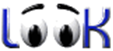 Say 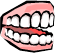 Say Say Say Say Say Cover 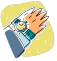 Cover Cover Cover Write 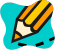 Write Write Write Write Write Check 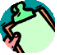 Check Check Check WordMondayMondayMondayMondayTuesdayTuesdayWednesdayWednesdayWednesdayWednesdayThursdayThursdayThursdayThursdayFridayFridaySaturdaySaturdaySaturdaySaturdaySundaySundayPencilsBooksTrainsBenchesBoxesChurchesGlassesDifferentActualBusySpelling WordsSpring 2 – Week 2 A digraph is two letters (two vowels or two consonants or a vowel and a consonant) which together make one sound (as in the words tail, boat, found or read). When a digraph is split by a consonant it becomes a split digraph.Spelling WordsSpring 2 – Week 2 A digraph is two letters (two vowels or two consonants or a vowel and a consonant) which together make one sound (as in the words tail, boat, found or read). When a digraph is split by a consonant it becomes a split digraph.Spelling WordsSpring 2 – Week 2 A digraph is two letters (two vowels or two consonants or a vowel and a consonant) which together make one sound (as in the words tail, boat, found or read). When a digraph is split by a consonant it becomes a split digraph.Spelling WordsSpring 2 – Week 2 A digraph is two letters (two vowels or two consonants or a vowel and a consonant) which together make one sound (as in the words tail, boat, found or read). When a digraph is split by a consonant it becomes a split digraph.Spelling WordsSpring 2 – Week 2 A digraph is two letters (two vowels or two consonants or a vowel and a consonant) which together make one sound (as in the words tail, boat, found or read). When a digraph is split by a consonant it becomes a split digraph.Spelling WordsSpring 2 – Week 2 A digraph is two letters (two vowels or two consonants or a vowel and a consonant) which together make one sound (as in the words tail, boat, found or read). When a digraph is split by a consonant it becomes a split digraph.Spelling WordsSpring 2 – Week 2 A digraph is two letters (two vowels or two consonants or a vowel and a consonant) which together make one sound (as in the words tail, boat, found or read). When a digraph is split by a consonant it becomes a split digraph.Spelling WordsSpring 2 – Week 2 A digraph is two letters (two vowels or two consonants or a vowel and a consonant) which together make one sound (as in the words tail, boat, found or read). When a digraph is split by a consonant it becomes a split digraph.Spelling WordsSpring 2 – Week 2 A digraph is two letters (two vowels or two consonants or a vowel and a consonant) which together make one sound (as in the words tail, boat, found or read). When a digraph is split by a consonant it becomes a split digraph.Spelling WordsSpring 2 – Week 2 A digraph is two letters (two vowels or two consonants or a vowel and a consonant) which together make one sound (as in the words tail, boat, found or read). When a digraph is split by a consonant it becomes a split digraph.Spelling WordsSpring 2 – Week 2 A digraph is two letters (two vowels or two consonants or a vowel and a consonant) which together make one sound (as in the words tail, boat, found or read). When a digraph is split by a consonant it becomes a split digraph.Spelling WordsSpring 2 – Week 2 A digraph is two letters (two vowels or two consonants or a vowel and a consonant) which together make one sound (as in the words tail, boat, found or read). When a digraph is split by a consonant it becomes a split digraph.Spelling WordsSpring 2 – Week 2 A digraph is two letters (two vowels or two consonants or a vowel and a consonant) which together make one sound (as in the words tail, boat, found or read). When a digraph is split by a consonant it becomes a split digraph.Spelling WordsSpring 2 – Week 2 A digraph is two letters (two vowels or two consonants or a vowel and a consonant) which together make one sound (as in the words tail, boat, found or read). When a digraph is split by a consonant it becomes a split digraph.Spelling WordsSpring 2 – Week 2 A digraph is two letters (two vowels or two consonants or a vowel and a consonant) which together make one sound (as in the words tail, boat, found or read). When a digraph is split by a consonant it becomes a split digraph.Spelling WordsSpring 2 – Week 2 A digraph is two letters (two vowels or two consonants or a vowel and a consonant) which together make one sound (as in the words tail, boat, found or read). When a digraph is split by a consonant it becomes a split digraph.Spelling WordsSpring 2 – Week 2 A digraph is two letters (two vowels or two consonants or a vowel and a consonant) which together make one sound (as in the words tail, boat, found or read). When a digraph is split by a consonant it becomes a split digraph.Spelling WordsSpring 2 – Week 2 A digraph is two letters (two vowels or two consonants or a vowel and a consonant) which together make one sound (as in the words tail, boat, found or read). When a digraph is split by a consonant it becomes a split digraph.Spelling WordsSpring 2 – Week 2 A digraph is two letters (two vowels or two consonants or a vowel and a consonant) which together make one sound (as in the words tail, boat, found or read). When a digraph is split by a consonant it becomes a split digraph.Spelling WordsSpring 2 – Week 2 A digraph is two letters (two vowels or two consonants or a vowel and a consonant) which together make one sound (as in the words tail, boat, found or read). When a digraph is split by a consonant it becomes a split digraph.Spelling WordsSpring 2 – Week 2 A digraph is two letters (two vowels or two consonants or a vowel and a consonant) which together make one sound (as in the words tail, boat, found or read). When a digraph is split by a consonant it becomes a split digraph.Spelling WordsSpring 2 – Week 2 A digraph is two letters (two vowels or two consonants or a vowel and a consonant) which together make one sound (as in the words tail, boat, found or read). When a digraph is split by a consonant it becomes a split digraph.Spelling WordsSpring 2 – Week 2 A digraph is two letters (two vowels or two consonants or a vowel and a consonant) which together make one sound (as in the words tail, boat, found or read). When a digraph is split by a consonant it becomes a split digraph.Spelling WordsSpring 2 – Week 2 A digraph is two letters (two vowels or two consonants or a vowel and a consonant) which together make one sound (as in the words tail, boat, found or read). When a digraph is split by a consonant it becomes a split digraph.Say Say Say Say Say Say Cover Cover Cover Cover Write Write Write Write Write Write Check Check Check Check WordWordMondayMondayMondayMondayTuesdayTuesdayWednesdayWednesdayWednesdayWednesdayThursdayThursdayThursdayThursdayFridayFridaySaturdaySaturdaySaturdaySaturdaySundaySundayknowledgeknowledgelibrarylibraryoftenoftenshapeshapeflakeflakegategateblameblameshadeshadeframeframelemonadelemonadeSpelling WordsSpring 2 – Week 3 A digraph is two letters (two vowels or two consonants or a vowel and a consonant) which together make one sound (as in the words tail, boat, found or read). When a digraph is split by a consonant it becomes a split digraph.Spelling WordsSpring 2 – Week 3 A digraph is two letters (two vowels or two consonants or a vowel and a consonant) which together make one sound (as in the words tail, boat, found or read). When a digraph is split by a consonant it becomes a split digraph.Spelling WordsSpring 2 – Week 3 A digraph is two letters (two vowels or two consonants or a vowel and a consonant) which together make one sound (as in the words tail, boat, found or read). When a digraph is split by a consonant it becomes a split digraph.Spelling WordsSpring 2 – Week 3 A digraph is two letters (two vowels or two consonants or a vowel and a consonant) which together make one sound (as in the words tail, boat, found or read). When a digraph is split by a consonant it becomes a split digraph.Spelling WordsSpring 2 – Week 3 A digraph is two letters (two vowels or two consonants or a vowel and a consonant) which together make one sound (as in the words tail, boat, found or read). When a digraph is split by a consonant it becomes a split digraph.Spelling WordsSpring 2 – Week 3 A digraph is two letters (two vowels or two consonants or a vowel and a consonant) which together make one sound (as in the words tail, boat, found or read). When a digraph is split by a consonant it becomes a split digraph.Spelling WordsSpring 2 – Week 3 A digraph is two letters (two vowels or two consonants or a vowel and a consonant) which together make one sound (as in the words tail, boat, found or read). When a digraph is split by a consonant it becomes a split digraph.Spelling WordsSpring 2 – Week 3 A digraph is two letters (two vowels or two consonants or a vowel and a consonant) which together make one sound (as in the words tail, boat, found or read). When a digraph is split by a consonant it becomes a split digraph.Spelling WordsSpring 2 – Week 3 A digraph is two letters (two vowels or two consonants or a vowel and a consonant) which together make one sound (as in the words tail, boat, found or read). When a digraph is split by a consonant it becomes a split digraph.Spelling WordsSpring 2 – Week 3 A digraph is two letters (two vowels or two consonants or a vowel and a consonant) which together make one sound (as in the words tail, boat, found or read). When a digraph is split by a consonant it becomes a split digraph.Spelling WordsSpring 2 – Week 3 A digraph is two letters (two vowels or two consonants or a vowel and a consonant) which together make one sound (as in the words tail, boat, found or read). When a digraph is split by a consonant it becomes a split digraph.Spelling WordsSpring 2 – Week 3 A digraph is two letters (two vowels or two consonants or a vowel and a consonant) which together make one sound (as in the words tail, boat, found or read). When a digraph is split by a consonant it becomes a split digraph.Spelling WordsSpring 2 – Week 3 A digraph is two letters (two vowels or two consonants or a vowel and a consonant) which together make one sound (as in the words tail, boat, found or read). When a digraph is split by a consonant it becomes a split digraph.Spelling WordsSpring 2 – Week 3 A digraph is two letters (two vowels or two consonants or a vowel and a consonant) which together make one sound (as in the words tail, boat, found or read). When a digraph is split by a consonant it becomes a split digraph.Spelling WordsSpring 2 – Week 3 A digraph is two letters (two vowels or two consonants or a vowel and a consonant) which together make one sound (as in the words tail, boat, found or read). When a digraph is split by a consonant it becomes a split digraph.Spelling WordsSpring 2 – Week 3 A digraph is two letters (two vowels or two consonants or a vowel and a consonant) which together make one sound (as in the words tail, boat, found or read). When a digraph is split by a consonant it becomes a split digraph.Spelling WordsSpring 2 – Week 3 A digraph is two letters (two vowels or two consonants or a vowel and a consonant) which together make one sound (as in the words tail, boat, found or read). When a digraph is split by a consonant it becomes a split digraph.Spelling WordsSpring 2 – Week 3 A digraph is two letters (two vowels or two consonants or a vowel and a consonant) which together make one sound (as in the words tail, boat, found or read). When a digraph is split by a consonant it becomes a split digraph.Spelling WordsSpring 2 – Week 3 A digraph is two letters (two vowels or two consonants or a vowel and a consonant) which together make one sound (as in the words tail, boat, found or read). When a digraph is split by a consonant it becomes a split digraph.Spelling WordsSpring 2 – Week 3 A digraph is two letters (two vowels or two consonants or a vowel and a consonant) which together make one sound (as in the words tail, boat, found or read). When a digraph is split by a consonant it becomes a split digraph.Spelling WordsSpring 2 – Week 3 A digraph is two letters (two vowels or two consonants or a vowel and a consonant) which together make one sound (as in the words tail, boat, found or read). When a digraph is split by a consonant it becomes a split digraph.Spelling WordsSpring 2 – Week 3 A digraph is two letters (two vowels or two consonants or a vowel and a consonant) which together make one sound (as in the words tail, boat, found or read). When a digraph is split by a consonant it becomes a split digraph.Spelling WordsSpring 2 – Week 3 A digraph is two letters (two vowels or two consonants or a vowel and a consonant) which together make one sound (as in the words tail, boat, found or read). When a digraph is split by a consonant it becomes a split digraph.Spelling WordsSpring 2 – Week 3 A digraph is two letters (two vowels or two consonants or a vowel and a consonant) which together make one sound (as in the words tail, boat, found or read). When a digraph is split by a consonant it becomes a split digraph.Say Say Say Say Say Say Cover Cover Cover Cover Write Write Write Write Write Write Check Check Check Check WordWordMondayMondayMondayMondayTuesdayTuesdayWednesdayWednesdayWednesdayWednesdayThursdayThursdayThursdayThursdayFridayFridaySaturdaySaturdaySaturdaySaturdaySundaySundaysentencesentenceoppositeoppositeexperienceexperienceloveloveglobeglobethronethronestonestoneenvelopeenveloperoperopeantelopeantelopeSpelling WordsSpring 2 – Week 4A digraph is two letters (two vowels or two consonants or a vowel and a consonant) which together make one sound (as in the words tail, boat, found or read). When a digraph is split by a consonant it becomes a split digraph.Spelling WordsSpring 2 – Week 4A digraph is two letters (two vowels or two consonants or a vowel and a consonant) which together make one sound (as in the words tail, boat, found or read). When a digraph is split by a consonant it becomes a split digraph.Spelling WordsSpring 2 – Week 4A digraph is two letters (two vowels or two consonants or a vowel and a consonant) which together make one sound (as in the words tail, boat, found or read). When a digraph is split by a consonant it becomes a split digraph.Spelling WordsSpring 2 – Week 4A digraph is two letters (two vowels or two consonants or a vowel and a consonant) which together make one sound (as in the words tail, boat, found or read). When a digraph is split by a consonant it becomes a split digraph.Spelling WordsSpring 2 – Week 4A digraph is two letters (two vowels or two consonants or a vowel and a consonant) which together make one sound (as in the words tail, boat, found or read). When a digraph is split by a consonant it becomes a split digraph.Spelling WordsSpring 2 – Week 4A digraph is two letters (two vowels or two consonants or a vowel and a consonant) which together make one sound (as in the words tail, boat, found or read). When a digraph is split by a consonant it becomes a split digraph.Spelling WordsSpring 2 – Week 4A digraph is two letters (two vowels or two consonants or a vowel and a consonant) which together make one sound (as in the words tail, boat, found or read). When a digraph is split by a consonant it becomes a split digraph.Spelling WordsSpring 2 – Week 4A digraph is two letters (two vowels or two consonants or a vowel and a consonant) which together make one sound (as in the words tail, boat, found or read). When a digraph is split by a consonant it becomes a split digraph.Spelling WordsSpring 2 – Week 4A digraph is two letters (two vowels or two consonants or a vowel and a consonant) which together make one sound (as in the words tail, boat, found or read). When a digraph is split by a consonant it becomes a split digraph.Spelling WordsSpring 2 – Week 4A digraph is two letters (two vowels or two consonants or a vowel and a consonant) which together make one sound (as in the words tail, boat, found or read). When a digraph is split by a consonant it becomes a split digraph.Spelling WordsSpring 2 – Week 4A digraph is two letters (two vowels or two consonants or a vowel and a consonant) which together make one sound (as in the words tail, boat, found or read). When a digraph is split by a consonant it becomes a split digraph.Spelling WordsSpring 2 – Week 4A digraph is two letters (two vowels or two consonants or a vowel and a consonant) which together make one sound (as in the words tail, boat, found or read). When a digraph is split by a consonant it becomes a split digraph.Spelling WordsSpring 2 – Week 4A digraph is two letters (two vowels or two consonants or a vowel and a consonant) which together make one sound (as in the words tail, boat, found or read). When a digraph is split by a consonant it becomes a split digraph.Spelling WordsSpring 2 – Week 4A digraph is two letters (two vowels or two consonants or a vowel and a consonant) which together make one sound (as in the words tail, boat, found or read). When a digraph is split by a consonant it becomes a split digraph.Spelling WordsSpring 2 – Week 4A digraph is two letters (two vowels or two consonants or a vowel and a consonant) which together make one sound (as in the words tail, boat, found or read). When a digraph is split by a consonant it becomes a split digraph.Spelling WordsSpring 2 – Week 4A digraph is two letters (two vowels or two consonants or a vowel and a consonant) which together make one sound (as in the words tail, boat, found or read). When a digraph is split by a consonant it becomes a split digraph.Spelling WordsSpring 2 – Week 4A digraph is two letters (two vowels or two consonants or a vowel and a consonant) which together make one sound (as in the words tail, boat, found or read). When a digraph is split by a consonant it becomes a split digraph.Spelling WordsSpring 2 – Week 4A digraph is two letters (two vowels or two consonants or a vowel and a consonant) which together make one sound (as in the words tail, boat, found or read). When a digraph is split by a consonant it becomes a split digraph.Spelling WordsSpring 2 – Week 4A digraph is two letters (two vowels or two consonants or a vowel and a consonant) which together make one sound (as in the words tail, boat, found or read). When a digraph is split by a consonant it becomes a split digraph.Spelling WordsSpring 2 – Week 4A digraph is two letters (two vowels or two consonants or a vowel and a consonant) which together make one sound (as in the words tail, boat, found or read). When a digraph is split by a consonant it becomes a split digraph.Spelling WordsSpring 2 – Week 4A digraph is two letters (two vowels or two consonants or a vowel and a consonant) which together make one sound (as in the words tail, boat, found or read). When a digraph is split by a consonant it becomes a split digraph.Spelling WordsSpring 2 – Week 4A digraph is two letters (two vowels or two consonants or a vowel and a consonant) which together make one sound (as in the words tail, boat, found or read). When a digraph is split by a consonant it becomes a split digraph.Spelling WordsSpring 2 – Week 4A digraph is two letters (two vowels or two consonants or a vowel and a consonant) which together make one sound (as in the words tail, boat, found or read). When a digraph is split by a consonant it becomes a split digraph.Spelling WordsSpring 2 – Week 4A digraph is two letters (two vowels or two consonants or a vowel and a consonant) which together make one sound (as in the words tail, boat, found or read). When a digraph is split by a consonant it becomes a split digraph.Say Say Say Say Say Say Cover Cover Cover Cover Write Write Write Write Write Write Check Check Check Check WordWordMondayMondayMondayMondayTuesdayTuesdayWednesdayWednesdayWednesdayWednesdayThursdayThursdayThursdayThursdayFridayFridaySaturdaySaturdaySaturdaySaturdaySundaySundaymedicinemedicinematerialmaterialmentionmentiontruetruefluteflutecomputercomputerruleruletunetunefortunefortunerefuserefuse